TOQUE DE CAMPANA POR LA IGUALDAD DE GÉNEROBeatriz Alonso-MajagranzasDirectora de Renta Variable de BME4 de marzo de 2020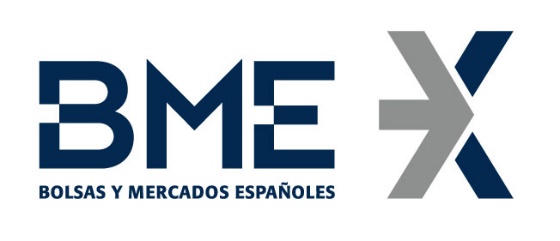 Buenos días, Cada año acogemos en la Bolsa cientos de eventos, pero sin duda el Toque de Campana por la Igualdad de Género es uno de los más especiales para todos nosotros en BME. Es el tercer año que celebramos esta iniciativa junto con la Red Española del Pacto Mundial de Naciones Unidas, a quienes quiero agradecer su disposición e impulso. Muchas gracias, Cristina. Muchas gracias, también, Margarita, por tu presencia hoy aquí y por el apoyo del Banco de España a esta iniciativa. Y, por supuesto, gracias también a todos los que habéis decidido empezar el día con nosotros en el Palacio de la Bolsa. Es magnífico ver el parqué más lleno cada año con motivo de este Toque de Campana, que se enmarca en la campaña Ring the Bell for Gender Equality, celebrada en más de 80 Bolsas de todo el mundo, en el marco de la Federación Mundial de Bolsas, WFE. Quiero también agradecer en especial, la presencia de muchas de las mujeres, grandes profesionales, con las que he tenido la suerte de coincidir y trabajar a lo largo de mi vida profesional y que han querido acompañarnos hoy también. Este lugar es el mejor escenario para celebrar esta iniciativa. Por muchas razones, empezando por la vocación social de las Bolsas desde su origen. Como mercado de valores, ningún lugar simboliza mejor la relevancia del mundo empresarial y su capacidad de mejorar la sociedad. El papel del sector privado en la promoción de la igualdad de género es vital y este Toque de Campana lanza un poderoso mensaje al respecto. En BME sabemos bien que las empresas deben ser abanderadas de este objetivo. Por eso integramos la sostenibilidad en nuestro día a día como principio rector en nuestra doble condición de compañía cotizada y de gestora de los mercados. BME sigue los principios del Pacto Mundial de Naciones Unidas, al que se unió en 2011, y forma parte de la Sustainable Stock Exchanges, promotora de esta iniciativa. Además, el año pasado aprobamos la nueva Política de Responsabilidad Social Corporativa de BME y su Grupo, que fue elaborada conforme al Código de Buen Gobierno de las Sociedades Cotizadas. Como muestra firme de este compromiso, contamos con tres mujeres en el Consejo (María Elena dos Santos, Ana Isabel Fernández e Isabel Martín), lo que nos sitúa cerca del 30% que recomienda la CNMV. Este compromiso se refleja también en el peso de las mujeres en las generaciones más jóvenes de BME. Muchas de ellas están hoy aquí, en el parqué. Para nosotros es clave retener el talento y motivar a nuestra plantilla, lo que incluye sin duda el compromiso con la igualdad de género a lo largo de toda la carrera profesional y la promoción de la diversidad en todas sus formas. La igualdad de oportunidades es un principio innegociable en nuestra compañía y a ello nos dedicamos a diario. Las nuevas generaciones nos inspiran y motivan, además, cada día. La Igualdad de Género es un objetivo ineludible para todas las empresas, no sólo porque es lo que debemos hacer, sino porque con ello, se consiguen además mejores resultados. Multitud de estudios demuestran que los entornos de trabajo más diversos e igualitarios son también los más productivos y rentables. No es sólo que la Igualdad sea un derecho fundamental, que lo es y como tal debemos defenderlo, es que además la economía y la sociedad en su conjunto saldrán ganando. Según el reciente informe Womenrising 2030, la Igualdad de Género en el ámbito laboral tendría un impacto positivo de más de 12 billones de dólares al año y crearía más de 380 millones de puestos de trabajo en la próxima década a nivel mundial. El mayor compromiso de las empresas con la sostenibilidad y, por tanto, con la Igualdad de Género, va acompañado de un creciente interés de los inversores por esta cuestión. Hoy también veo en el parqué a representantes de entidades emisoras, bancos, sociedades y agencias de valores y gestoras de fondos. El impulso de la comunidad inversora es también muy positivo para avanzar en sostenibilidad, porque es un aliciente más para que las empresas nos empleemos a fondo en esta cuestión y afiancemos un sello de calidad y prestigio.Hoy, que celebramos de forma anticipada el Día de la Mujer, es importante recordar lo mucho que se ha conseguido en la búsqueda de la Igualdad de Género, pero también todo lo que queda por conseguir como sociedad. Hemos dado pasos en la buena dirección y caminamos por la senda correcta, pero estamos lejos del final del camino. Sigamos recorriéndolo juntas todas las empresas y las personas comprometidas con la Igualdad. Muchas gracias. 